Тест: C:\Users\Рамзия\Desktop\ОГЭ 2022\Вариант 6.mtfТестДля ответов на задания 1, 5, 6 и 12 используйте БЛАНК ОТВЕТОВ № 2. Запишите сначала номер задания, а затем ответ к нему. Ответы записывайте чётко и разборчиво.Ответами к заданиям 2-4, 7-11, 13-20 являются цифра, последовательность цифр или слово (словосочетание). Сначала укажите ответы в тексте работы, а затем перенесите в БЛАНК ОТВЕТОВ № 1 справа от номера соответствующего задания, начиная с первой клеточки, без пробелов, запятых и других дополнительных символов. Каждую цифру или букву пишите в отдельной клеточке в соответствии с приведёнными в бланке образцами.Задание #1Какие два из перечисленных понятий используются в первую очередь при описании экономической сферы общества? Выпишите соответствующие понятия и раскройте смысл любого одного из них. Ответ запишите на бланке ответов № 2, указав номер задания.1) Международная торговля2) мораль3) семья4) политика5) спросЗадание #2Найдите в предложенном перечне наиболее общее понятие, которое характеризует общество в целом.1) биосфера2) человечество в прошлом, настоящем и будущем3) социальная общность4) формы объединения и способы взаимодействия людей Задание #3В выступлении перед одноклассниками Пётр раскрыл роль морали в жизни общества. Мораль - это1) компонент системы научных взглядов2) политическое явление3) часть сферы духовной культуры4) направление развития искусстваЗадание #4Верны ли следующие суждения о науке?А. Наука в современном мире в значительной степени определяет развитие производства.Б. Наука связана с поиском истинного знания.1) верно только А2) верно только Б3) верны оба суждения4) оба суждения неверныЗадание #5Рассмотрите фотографию.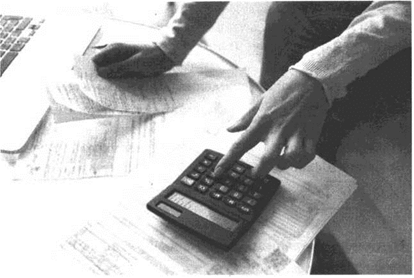 К какой части семейного бюджета относится оплата коммунальных услуг? Используя обществоведческие знания, факты социальной жизни и личный социальный опыт, сформулируйте два правила отношения к семейному бюджету. Кратко поясните каждое из правил.Ответ запишите на бланке ответов № 2, указав номер задания.Задание #6Алла Петровна обратила внимание на интернет-рекламу кредитной карты нового банка «Резус». Ей понравились предложенные в рекламе условия, но, прежде чем стать владелицей этой карты, она посоветовалась с мужем и после его замечаний отказалась от первоначального решения. В чём состояла опасность данной ситуации для личных финансов Аллы Петровны? Как ей нужно правильно поступить в данной ситуации?Ответ запишите на бланке ответов № 2, указав номер задания.Задание #7Лес, нефть, техника, цемент, ткань - это1) природные ресурсы2) полезные ископаемые3) продукты труда4) экономические ресурсыЗадание #8В государстве Z дефицитный государственный бюджет. Это означает, что1) бюджет данного года меньше бюджета предшествующего года2) в бюджете больше расходных статей, чем доходных3) расходы бюджета превышают доходную часть4) возрастает количество социальных программ, финансируемых государствомЗадание #9Верны ли следующие суждения о прямых и косвенных налогах?А. Налог с продаж относится к прямым налогам.Б. Транспортный налог относится к косвенным налогам.1) верно только А2) верно только Б3) верны оба суждения4) оба суждения неверныЗадание #10В отличие от традиционной (патриархальной), современной семье свойственно1) жёсткое закрепление социальных ролей2) равенство членов семьи3) установление иерархии в семье4) отсутствие противоречий между членами семьиЗадание #11Верны ли следующие суждения о социальных ролях?А. Социальная роль - это способ поведения, который соответствует определённому социальному статусу.Б. Каждый человек имеет только одну социальную роль.1) верно только А2) верно только Б3) верны оба суждения4) оба суждения неверныЗадание #12Социологи страны Z провели опрос об отношении населения к безработице. Был задан вопрос: «Если Вы потеряете работу, как Вы думаете, легко ли Вам будет найти равноценную работу?» Результаты опроса (в % от числа отвечавших) представлены на гистограмме.Сформулируйте по одному выводу: а) о сходстве; б) о различии в позициях групп опрошенных. Выскажите предположение о том, чем объясняются указанные Вами: а) сходство; б) различие.Ответ запишите на бланке ответов № 2, указав номер задания.Задание #13В соответствии с Конституцией государство Российская Федерация является1) унитарным2) традиционным3) республиканским4) постиндустриальнымЗадание #14Верны ли следующие суждения о роли средств массовой информации в политике в демократическом обществе?А. В демократическом обществе СМИ могут выражать интересы и мнения различных политических сил.Б. Участие СМИ в политике в демократическом обществе влияет на решения властей и на способы проведения этих решений в жизнь.1) верно только А2) верно только Б3) верны оба суждения4) оба суждения неверныЗадание #15Установите соответствие между ситуациями и их соответствием трудовому законодательству: к каждому элементу первого столбца подберите соответствующий элемент из второго столбца.Запишите в таблицу выбранные цифры под соответствующими буквами.1) правомерная2) противоправная (нарушает нормы трудового права)__ предприниматель Петров отказал в приёме на работу Ивановой, сославшись на то, что она воспитывает двухлетнего ребёнка__ Иванова потребовала от предпринимателя Петрова сообщить причину отказа в приёме на работу в письменной форме__ Сидоров приступил к работе в понедельник. В пятницу работник отдела кадров пригласил его для подписания трудового договора__ при заключении трудового договора с шестнадцатилетним Фёдором потребовалось согласие его опекуна__ семнадцатилетнему Николаю отказали в приёме на работу в магазин, который специализировался на торговле курительными принадлежностями и табачными изделиямиЗадание #16Выберите обобщающее понятие.1) система права2) отрасль права3) институт права4) норма праваЗадание #17Евгения Сергеевна хочет отдохнуть в Испании вместе с несовершеннолетней внучкой Наташей. Для оформления доверенности на поездку родители девочки должны обратиться1) в полицию2) к прокурору3) к нотариусу4) к адвокатуЗадание #18Верны ли следующие суждения о трудовых отношениях?А. Юридическим фактом, свидетельствующим о возникновении трудовых отношений, является трудовой договор.Б. Трудовые отношения заключаются между работником, работодателем и административным органом.1) верно только А2) верно только Б3) верны оба суждения4) оба суждения неверныЗадание #19Сравните характеристики любого государства и характеристики, которые отличают правовое государство. Выберите и запишите в первую колонку таблицы порядковые номера черт сходства, а во вторую колонку - порядковые номера черт различия.1) верховенство права2) разделение властей3) суверенитет4) принятие законов__ Черты сходства__ Черты сходства__ Черты различия__ Черты различияЗадание #20Заполните пропуск в таблицеЗапишите ответ:__________________________________________Прочитайте текст и выполните задания 21-24. Для записи ответов на задания используйте бланк ответов № 2. Запишите сначала номер задания, а затем развёрнутый ответ на него. Ответы записывайте чётко и разборчиво.Качество жизни человека зависит от многих факторов, в том числе от экологической ситуации. Сегодня экологическая проблема имеет первостепенное значение. Используя знания, человек веками совершенствовал технику, чтобы защитить себя от негативных сюрпризов природы, в результате этого появились опасности, связанные с экологическим и технологическим риском. Развитие науки, техники, промышленности, транспорта вызывает увеличение затрат энергии, что влечёт за собой значительные нагрузки на природу. Деятельность человечества пагубно влияет на окружающую среду и может иметь разрушительный характер.Федеральный закон РФ от 10 января 2002 г. «Об охране окружающей среды» даёт определение экологического риска: «вероятность наступления события, имеющего неблагоприятные последствия для природной среды и вызванного негативным воздействием хозяйственной и иной деятельности, чрезвычайными ситуациями природного и антропогенного характера». Выделяют три основных источника всех опасностей: природу, человеческое общество и созданную им «вторую природу» — мир техники и технологий. К последнему источнику можно добавить также мир знаний, созданный человеком.Мы определяем «опасность» как наличие и действие дестабилизирующих и деструктивных факторов (сил) по отношению к какой-либо системе, способных принести ей ущерб, вывести её из строя или полностью уничтожить. Характерными чертами «опасности» является вероятность события, возможность наступления его в будущем. Под источниками опасностей понимаются условия, причины и сопутствующие обстоятельства, превращающие сокрушительный потенциал опасности в реальную угрозу жизнедеятельности человека. Экологическая проблема является глобальной и угрожает жизнедеятельности человечества.(По НЛ. Калининой, ВЛ. Кунсицину)Составьте план текста. Для этого выделите основные смысловые фрагменты текста и озаглавьте каждый из них.Какое значение, по мнению авторов текста, имеет экологическая проблема в современном мире? Какую причину значительных нагрузок на природу при развитии науки, техники, промышленности, транспорта называют авторы? Какие опасности появились в результате многовековой защиты человека от сюрпризов природы?Как оценивают авторы «мир знаний» по возможностям воздействия на состояние окружающей среды? Приведите один пример (с пояснением), подтверждающий подобное воздействие, и один пример (с пояснением), опровергающий его.Экологическая проблема относится к числу глобальных. Используя текст и обществоведческие знания, подтвердите двумя аргументами (объяснениями) необходимость совместных усилий государств и народов в решении глобальных проблем.Ответы:(1 б.) Верные ответы: 1; 5; В правильном ответе должны быть следующие элементы:1)	понятия: международная торговля, спрос;2)	смысл понятия, например: международная торговля — товарообмен между государствами или международными экономическими союзами;спрос — желание и способность покупателя приобрести товар / платёжеспособная потребность в товаре (услуге).Может быть приведено иное, близкое по смыслу определение или объяснение смысла понятия.2) (1 б.) Верные ответы: 4;3) (1 б.) Верные ответы: 3;4) (1 б.) Верные ответы: 3;7) (1 б.) Верные ответы: 4;8) (1 б.) Верные ответы: 3;9) (1 б.) Верные ответы: 4;10) (1 б.) Верные ответы: 2;11) (1 б.) Верные ответы: 1;13) (1 б.) Верные ответы: 3;14) (1 б.) Верные ответы: 3;15) (1 б.) Верные ответы: 	2; 	1; 	2; 	2; 	1; 16) (1 б.) Верные ответы: 1;17) (1 б.) Верные ответы: 3;18) (1 б.) Верные ответы: 1;19) (1 б.) Верные ответы: 	3; 	4; 	1; 	2; 20) (1 б.) Верный ответ: "духовная".5. 6. Правильный ответ может содержать следующие элементы:ответ на первый вопрос, например: в Интернете банк рекламировал положительные стороны услуг, выгодные для будущих держателей карты, открытие счёта могло иметь иные условия, не столь привлекательные для клиентов банка;ответ на второй вопрос, например: узнать условия обслуживания кредитной карты (сумму возможного кредита, величину процентов за кредит по карте, особенности обслуживания долга по кредитной карте и пр.).Ответы на вопросы могут быть приведены в иных, близких по смыслу формулировках.12. В правильном ответе должны быть сформулированы выводы и высказаны предположения:а) о сходстве, например: и в 2015, и в 2016 гг. наименьшая доля опрошенных высказала мнение о невозможности найти работу (так как они, вероятно, не видели возможности профессиональной переподготовки);б) о различии, например: в 2016 г. доля опрошенных, которые считали, что легко найдут равноценную работу, сократилась (так как в стране Z начался экономический кризис и многие предприятия сокращали численность работников).Могут быть сформулированы другие выводы о сходстве и различии, высказаны иные уместные предположения.В правильном ответе пункты плана должны соответствовать основным смысловым фрагментам текста и отражать основную идею каждого из них.Могут быть выделены следующие смысловые фрагменты:Значение экологической проблемы в современном мире.Определение экологического риска.Источники экологических опасностей.Понятие «опасность» и его характеристики.Возможны иные формулировки пунктов плана, не искажающие сути основной идеи фрагмента, и выделение дополнительных смысловых блоков.В правильном ответе должны быть следующие элементы:ответ на первый вопрос: первостепенное значение / является глобальной проблемой;ответ на второй вопрос: увеличение затрат энергии;ответ на третий вопрос: опасности, связанные с экологическим и технологическим риском.23.24.Могут быть приведены следующие аргументы (объяснения):глобальные проблемы затрагивают жизненные интересы населения планеты как единого целого;от них невозможно «избавиться» в масштабах одной страны, локально.Могут быть приведены другие аргументы (объяснения).КонецСодержание верного ответа и указания по оцениванию(допускаются иные формулировки ответа, не искажающие его смысла)БаллыВ правильном ответе должны быть следующие элементы:ответ на вопрос: расходы / расходная часть:(Может быть дан другой ответ на вопрос, не искажающий сущности изображённого на фотографии.)два правила с пояснениями, допустим:нужно планировать расходы семейного бюджета (это не позволит неожиданно оказаться в кризисной финансовой ситуации);желательно иметь «подушку безопасности» (эта сумма денег поможет в случае потери источников дохода, увольнения, заболевания и пр.).Могут быть сформулированы другие правила, приведены другие поясненияДан правильный ответ на вопрос, сформулированы и пояснены два правила (всего пять элементов)3Дан правильный ответ на вопрос, приведены только два-три других элемента2Дан правильный ответ на вопрос, приведён только один другой элемент1Дан только правильный ответ на вопрос.ИЛИ Дан неправильный ответ на вопрос (ответ на вопрос отсутствует) независимо от наличия других элементов.ИЛИ Приведены рассуждения общего характера, не соответствующие требованию задания.ИЛИ Ответ неправильный0Максимальный балл3Содержание верного ответа и указания по оцениванию(допускаются иные формулировки ответа, не искажающие его смысла)БаллыВ правильном ответе должны быть следующие элементы:ответ на вопрос: как источник опасности:два примера с пояснениями, допустим:авария на Чернобыльской атомной станции (развитие науки приводит к созданию объектов, потенциально опасных для человечества);создание ресурсосберегающих технологий / материалов, которые быстро разлагаются в окружающей среде и не требуют затрат на утилизацию (знания, связанные с защитой окружающей среды, позволяют решать экологическую проблему).Элементы ответа могут быть приведены в иных, близких по смыслуформулировкахДан ответ на вопрос, приведены два примера с пояснениями в каждом случае указаны (всего пять позиций)3Правильно приведены любые четыре позиции2Правильно приведены любые две-три позиции1Правильно приведена одна любая позиция. ИЛИ Ответ неправильный0Максимальный балл3